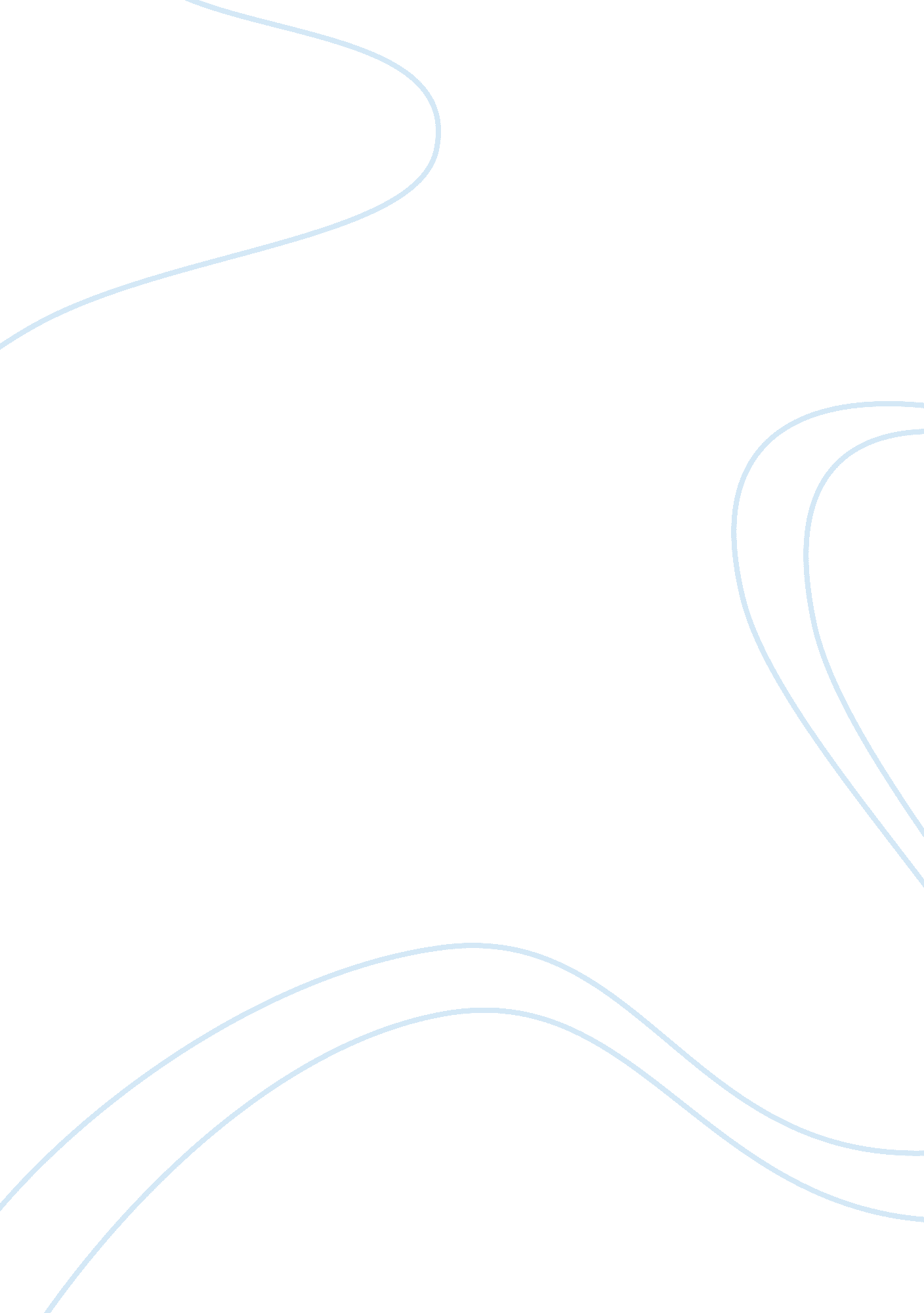 NestleScience, Agriculture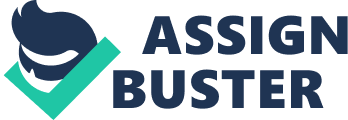 Presented by Nestle There have been several cases of disease outbreaks and food poisoning as the food processing companies produce food with microbes that contaminate food. Nestle has been on the forefront to urge the government to ensure food industries acknowledges the safety of consumers. According to Nestle, the government does a perfect job in controlling harmful bacteria in meat and poultry because they form the basic source of proteins for human beings. Before only meat was suspected to contain bacterial infections but, with the large production of poultry meat, the government realized poultry suffered for influenza outbreak. A law was passed that ensures every piece of meat or poultry bared the inspected for wholesomeness by U. S. Department of Agriculture stamp. The following claims made Nestle drew a conclusion that the government responding fast in protecting the lives of people from harmful bacteria. Moreover, bearing the fact that humans are on the top of the food chain they are prone to many dangers associated with food poisoning (Nestle 11-30). 
On the other hand, the government has not exhausted its operations in ensuring protection of feed supply to animals bearing in mind that they are what people eat. Cattle and chicken feed on plant-based products that might contain harmful materials and are transferred to people’s bodies in the food chain. In addition, these animals are given drugs that question the safety of the food we eat. Even with an effort of the federal government to call upon the inspection of animal feed producers, federal food safety agencies have failed in maintaining these regulations. How can we be sure of what we eat if the government does not protect our health? Nestle ideas are more convincing because they make people aware of dangers they expose themselves to while consuming meat, poultry and fish especially where the source is not known. 
The omnivore’s delusion is also another problem pointed out by Nestle in relation to what animals and poultry eat. Nestle calls for people to adopt crop farming because it increases nitrogen concentration in the air and acts as a good source of food. When more people turn into crop production, prices of food in the market decreases and farmers struggle at producing the best quality products. Farmers also get advices on various ways to raise food depending on the market demands. Crop production in a preferable manner increases food safety especially when farmers use accepted chemicals. In addition, crops especially beans act as alternative sources of protein reducing reliance on meat and poultry. Moreover, the amount of nitrogen in the world cannot support the whole population calling upon people to adopt crop farming in order to ensure environmental sustainability (Hurst 6-7). 
Nestle also uses rhetorical choices in persuading readers to take care of their health. She has used demonstrations and animal logos in showing how certain animal products are contaminated and unsuitable for human consumption. At some point, Nestle compares USDA regulated products and FDA regulated products in terms of safety of beef and poultry. The regulations offered by United States Department of Agriculture (USDA) and Federal Drug Administration (FDA) are extremely different questioning the credibility of their actions in ensuring food safety (Nestle 56-60). 
Works cited 
Hurst, B. The Omnivore’s Delusion: Against the Agri-intellectuals. Lifestyle, Big Ideas, Culture, 
Science & Technology. 2009. 
Nestle, Marion. Safe Food: The Politics of Food Safety. Berkeley: University of California Press, 
2010. Print. 